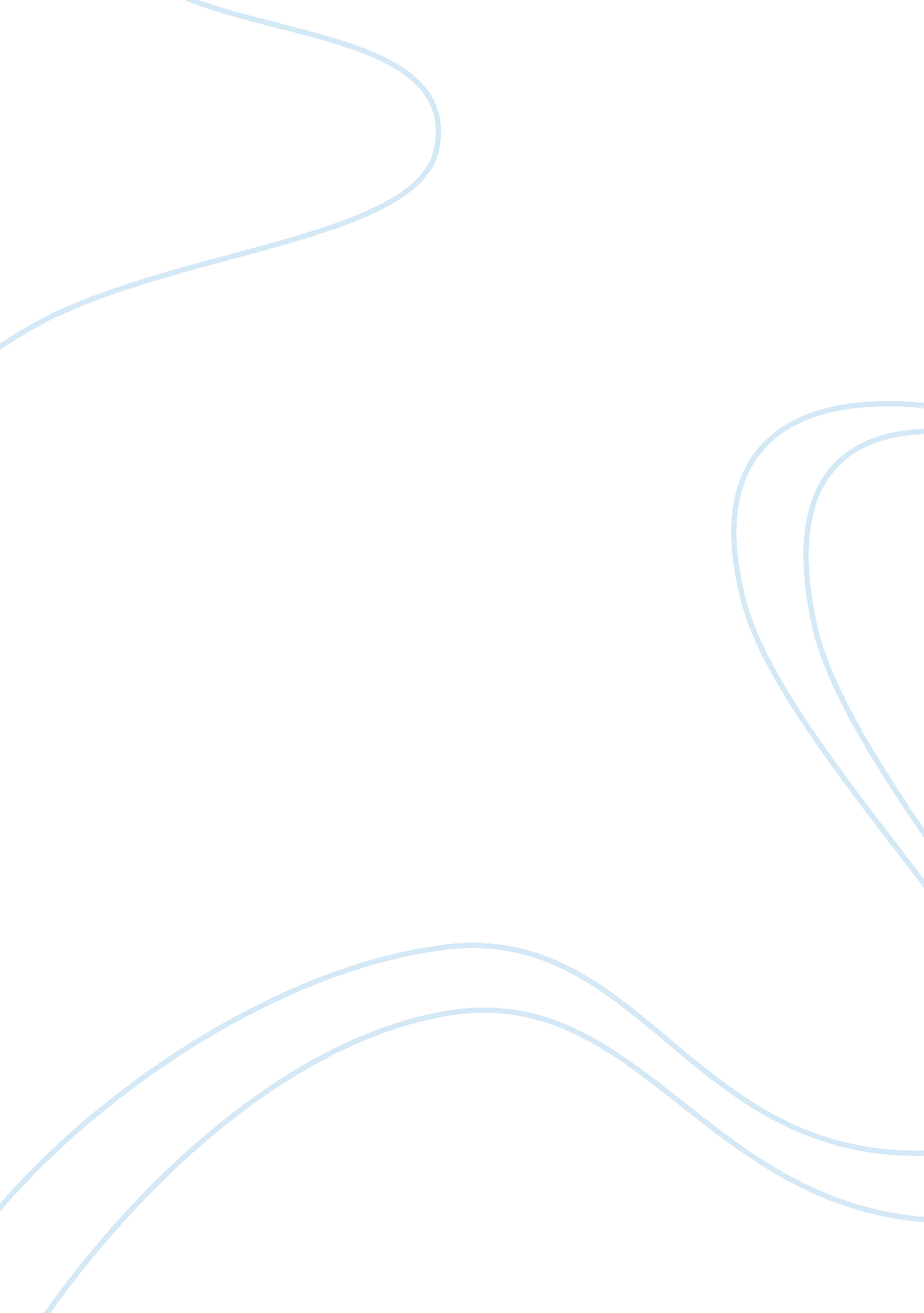 Associate program materialProfession, Teacher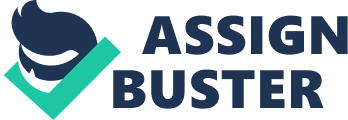 Associate Program Material Appendix D Selecting a Topic and Brainstorming Worksheet Complete the following and post as an attachment. | What two objects, people, subjects, or concepts are you going to | | | compare and/or contrast? | I chose the subject of Home school versus public education. | | | | | What are the similarities between the two objects, people, | Home school and public education both offer a wide variety of | | subjects, or concepts? List as many similarities that you can | classes to students. Home school and public school both offer | | think of. | classes from kindergarten thru the 12th grade. Home school and | | | public school both have the same curriculum for students. | | What are the differences between the two objects, people, | With home school you get no social interaction with other people | | subjects, or concepts? List as many differences that you can | like you would in public school. With home school you don’t have | | think of. | access to different teachers like you would in public school. | | | With public school you get time in the gym to exercise and you | | | don’t get that with home school. | | Are you going to focus on similarities, differences, or both? | I will focus on both similarities and differences because I think| | Explain your rationale. | that showing both will help show my stand on education and the | | | form of education that is delivered to students. | | What do you want your readers to learn and understand after | | | reading your essay? What is the purpose of your essay? | I want my readers to learn the advantages and the disadvantages | | | of the different ways to educate our children. It will also show | | | why public education is the better choice for parents. | | | | | What 3 parallel points of comparison and/or contrast will you | I will compare and contrast the curriculum of both home school | | address in your essay? For example, if you were going to compare | and public school. I will compare and contrast the social | | and contrast two teachers, your parallel points might be | interaction in both home school and public school. I will compare| | teacher’s homework policy, teacher’s classroom conduct policy, | and contrast the diploma you will receive from home school and | | and teacher’s demeanor. | public school. | | Explain why this is an appropriate and workable topic selection | It is appropriate topic as home schooling is becoming more | | for the final assignment. | popular among society. There is a wide variety of information | | | available on my topic so I can thoroughly inform my readers of | | | the advantages and disadvantages to both home schooling and | | | public schools. | 